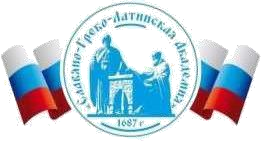 Автономная Некоммерческая Организация Высшего Образования«Славяно-Греко-Латинская Академия»РАБОЧАЯ ПРОГРАММА ДИСЦИПЛИНЫБ1.О.04 Комплексный анализ деятельности организацииБ1.О.04 Комплексный анализ деятельности организацииСОГЛАСОВАНОРешением Ученого Советаот «29» августа 2023 г. протокол № 6УТВЕРЖДАЮРектор АНО ВО «СГЛА»_______________ Храмешин С.Н.Направление подготовки38.04.02 МенеджментНаправленность (профиль)Стратегический менеджмент и маркетингКафедрамеждународных отношений и социально-экономических наукФорма обученияГод начала обученияОчная2023Реализуется в семестре1 курс 1Наименование дисциплиныБ1.О.04 Комплексный анализ деятельности организацииКраткое содержаниеМетодический инструментарий комплексного анализа деятельности организации. Современные техники и методики сбора данных, продвинутые методы их обработки и анализа. Анализ производства и реализации продукции. Анализ использования трудовых ресурсов. Анализ использования основных производственных фондов. Анализ себестоимости продукции. Анализ финансово-экономического состояния организации. Комплексная оценка экономического риска в деятельности организаций. Анализ эффективности функционирования организаций. Стратегический анализ внешней и внутренней среды организации. Стратегический конкурентный анализ поведения экономических агентов и рынков в глобальной среде. Аналитические проекты для информационного обеспечения принятия управленческих решений Результаты освоения дисциплиныОпираясь на методику постановки цели и определения способов ее достижения анализируют проблемную ситуацию как целостную систему, выявляя ее составляющие и связи между ними на основе систематизации и критического анализа информации, необходимой для выработки стратегии действий по разрешению проблемы; На основе знания информационной базы анализа; процесса организации сбора информации; методов анализа деятельности организации умеют собирать и обрабатывать данные для проведения анализа; оценивать адекватность и достоверность информации о проблемной ситуации, работать с противоречивой информацией из разных источников на основе ее критического анализа; выбирать методическое обеспечение и инструментальные средства для проведения анализа; разрабатывать альтернативные варианты решения проблемной ситуации; Опираясь на знаниях сущности стратегии; классификации стратегий предприятия; основных стратегий развития бизнеса осуществляют выбор стратегии на основе анализа стратегических альтернатив, понимают преимущества и недостатки выбранной стратегии; вырабатывают стратегию действий для решения проблемной ситуации в виде последовательности шагов, предвидя результат каждого из них, оценивая степень возможного риска; согласовывают стратегию компании с реальной ситуацией. На основе знания и эффективного использования современных техник и методик сбора данных, продвинутых методов их обработки и анализа применяют аналитические инструменты для решения задач менеджмента с использованием информационных технологий и систем, анализируют данные для принятия решений в профессиональной обрасти, применяют инструментальные средства анализа данных и методы количественного и качественного анализа деятельности организации и процессов управления;  Опираясь на результаты исследований актуальных проблем управления, полученные отечественными и зарубежными исследователями; понимание архитектуры информационной системы, структуры данных, методик и алгоритмов их исследования, тенденций развития аналитических решений и инструментов разрабатывают и осуществляют аналитические проекты для информационного обеспечения принятия управленческих решений Трудоемкость, з.е.5 Формы отчетностизачет с оценкой контрольная работа Перечень основной и дополнительной литературы, необходимой для освоения дисциплиныПеречень основной и дополнительной литературы, необходимой для освоения дисциплиныОсновная литература1. Комплексный экономический анализ хозяйственной деятельности предприятий Электронный ресурс / Ханмагомедов С. Г., Алиева П. И., Джамалдиева М. М., Кудаева Б. Ш., Салихов Р. И. : учебно-методическое пособие. - Махачкала : ДагГАУ имени М.М.Джамбулатова, 2020. - 77 с. 2. Юзов, О.В.; Комплексный экономический анализ хозяйственной деятельности предприятий Электронный ресурс : учебное пособие / Т.М. Петракова / О.В. Юзов. - Комплексный экономический анализ хозяйственной деятельности предприятий,2019-09-01. Москва: Издательский Дом МИСиС, 2015. - 90 c. - Книга находится в базовой версии ЭБС IPRbooks. - ISBN 978-5-87623-858-0Дополнительная литератураКоробейников, Д. А.; Комплексный экономический анализ хозяйственной деятельности Электронный ресурс/Коробейников Д. А.: практикум для студентов специальности 38.05.01 «экономическая безопасность» специализации «судебная экономическая экспертиза» и направления 38.03.01 «экономика» профиля «бухгалтерский учет, анализ и аудит». - 2-е изд. - Волгоград Волгоградский ГАУ, 2018. - 88 с. Сидорова, Е. Ю.; Комплексный экономический анализ хозяйственной деятельности предприятий Электронный ресурс: Сборник задач / Е. Ю. Сидорова, Н. В. Ломоносова. - Комплексный экономический анализ хозяйственной деятельности предприятий,2021-05-14. - Москва Издательский Дом МИСиС, 2018. - 145 с. - Книга находится в премиумверсии ЭБС IPR BOOKS. - ISBN 978-5-906953-68-1 Коробейников, Д. А.; Комплексный экономический анализ хозяйственной деятельности Электронный ресурс / Коробейников Д. А.: практикум для студентов специальности 38.05.01 «экономическая безопасность» специализации «судебная экономическая экспертиза» и направления 38.03.01 «экономика» профиля «бухгалтерский учет, анализ и аудит». - 2-е изд. - Волгоград : Волгоградский ГАУ, 2018. - 88 с. Сидорова, Е. Ю.; Комплексный экономический анализ хозяйственной деятельности предприятий Электронный ресурс : Сборник задач / Е. Ю. Сидорова, Н. В. Ломоносова. - Комплексный экономический анализ хозяйственной деятельности предприятий,2021-05-14. - Москва : Издательский Дом МИСиС, 2018. - 145 с. - Книга находится в премиумверсии ЭБС IPR BOOKS. - ISBN 978-5-906953-68-1